Modello A  - Dichiarazione di partecipazioneIl/La sottoscritto/a _______________________________________________________________________, nato/a a _________________________________________________ (____) il________________________, residente in ___________________________________________________ (____) cap. ________________________, alla Via ______________________________________________________________ n. ___________, C.F.: ______________________________________ in qualità di _________________________________ della società _______________________________________, con sede in ___________________________________ Via ________________________________________________consapevole delle sanzioni penali, previste dal codice penale e dalle leggi speciali in materia, in caso di dichiarazione mendace o esibizione di atto falso o contenente dati non rispondenti a verità (art.76 T.U. D.P.R. n.445/2000 e s.m.i.)DICHIARAAi sensi degli articoli 46 e 47 del DPR 445/2000 e s.m.i., quanto segue:la società, così esattamente denominata ______________________________________________________- ha forma giuridica di __________________________________________________________________- ha sede legale a ______________________________________________________________________, cap ____________________ Via ________________________________________________n.___________ esede operativa a _________________________________________________ Via __________________________________________________________________________________ n. ________ cap________________, codice fiscale___________________________________ partita IVA __________________________________, Codice attività ________________________________, Telefono ________________________ Fax _________________, e-mail __________________________________ PEC ______________________________________________- è attualmente iscritta per le attività oggetto della presente gara:- alla Camera di Commercio di ______________________________ al n. _____________________________ dal ____________________________________ Codice attività _____________________________________;- nel Registro Ditte della Camera di Commercio di ________________ al n. ____________,(allegare copia conforme all’originale del certificato di iscrizione alla C.C.I.A.A.)La presente dichiarazione, resa ai sensi degli artt. 46 e 47 del DPR 445/2000 e s.m.i., deve essere presentata mediante sottoscrizione unita a fotocopia del documento di identità del sottoscrittore.ALLEGATI :- copia fotostatica di un documento d’identità o di riconoscimento equipollente valido del sottoscrittore, ai sensi dell’articolo 38, comma 3 del DPR 445/00 e s.m.i.;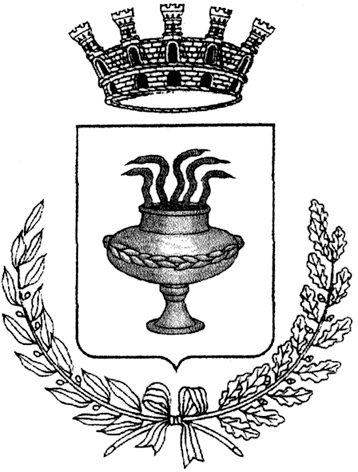 CITTÀ DI TROIA-Provincia di Foggia-IV SETTORESettore Servizi alla CittàVia Regina Margherita, 80 – 71029 Troia (FG)P. IVA: 00405560715 - C.F.: 80003490713OGGETTO:Concessione in uso dello spazio di suolo pubblico ubicato in via Giacomo Matteotti.Data __________________Firma ____________________________________